Adresse: 	Nygårdveien 36
Poststed: 	8120 Nygårdsjøen
Telefon: 	97 64 08 98
E-post: 	nordlandsk@gmail.com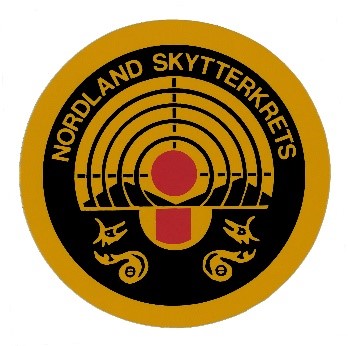 Leder: 	Øystein SkogstadReferat styremøte 17. november 2021Møtet ble avholdt kl 20:00 på Teams.Følgende deltok: Øystein Skogstad, Linda Hågensen, Inger Broen , Jon Helland Bogstrand, Gunnar Nordgård og varamedlem Liss-Kristin Olsen Saur. Møteleder var Øystein Skogstad.Sak 24.Oppfølgingssaker siden sist :Øystein tok opp at leder BSSK fortsatt avventet svar på henvendelse fra styremedlem om sikkerhetskurs avholdt under korona avstengingen. Styret trodde saken ville dø ut sammen med epidemien, men vil selvsagt avlevere svar som etterlyst. Enighet om å tilsende klubben tidligere forberedt svar. Sekretær påtar seg dette.Ingen spesielle henvendelser vedrørende Øksnes Skytterklubb siden siste møte, men NSF undersøker hva tildelte breddemidler er benyttet til.Jon vil delta under arrangementet EM luft i Vikingeskipet som teknisk delegert, han skal derfor på dommerkurs elektroniske skiver om gjennomføres av NSF i januar.Gunnar fikk i oppdrag og sikre at Røst har fått nødvendig hjelp til å komme i gang med etablering av ny klubb.Gunnar fikk i oppdrag og undersøke hvorfor enkelte approberte stevner vises som ikke klasseførende på terminlista.Jon og Gunnar ble bedt om å informere BSSK at kretsen mener at et stevne ikke er ferdig før resultatlister forefinnes i forventet stand tilgjengelig for deltagerne. Sak 25.Inger, Jon og Liss-Kristin har deltatt på kretsledersamling i Lillestrøm.NSF ønsker at alle klubber bytter navn til Sportsskytterklubb. Likeledes at våpen tones ned i klubbenes logoer.Samlingen hadde mye fokus på paraskyting, og hvorledes man fra sentralt hold kan bistå med lettere og integrere paraskyttere i klubbene, også økonomisk.Rekruttering hadde mye fokus, uten at nyskapende ting ble brakt til torgs. Gratis trenerbesøk, lav kontingent for rekrutter, åpen dag etc.Nytt sikkerhetskurs er under utvikling, for å sikre en bedre nasjonal mal.Bly debatten fortsetter, og signalene nå går ut på at man allerede i 2024-25 kan påregne å måtte samle bly på områder både for bane- og feltskyting.Inger har lagt ut et greit reisebrev fra samlingen på vår hjemmeside.Sak 26.Jon vil kjøre sikkerhetskurs for Svolvær PK i januar, og ba om at styret betaler nødvendige reiseutgifter, da vi med dette forhåpentligvis kan reaktivisere en gammel og velkjent klubb med et nytt og ivrig styre. Styret applauderte dette.Sak 27.Forsøkene på å igangsette dommer- og trenerkurs har ligget brakk under pandemien. Vi prøver oss på nytt, og Øystein koordinerer kursdatoer og lokaler med aktuelle kursholdere, og sender forespørsel om dette ut til alle klubbene. Vi legger også dette ut på vår hjemmeside på Facebook, og ber medlemmene med interesse ta kontakt med sin klubb.Vi prøver oss både med dommerkurs Pistol i Bodø, og Trener 1 Pistol på Mo. Begge disse omfatter også et E-læringskurs i forkant.Påmeldingsfrist 5. januar. NSF anbefaler 8-12 elever pr kurs.Sak 28.Nye søknader om stevner i 2022 ble behandlet. MO PK har søkt om feltarrangement lørdag 20. mars samme helg som BSSK arrangerer et større feltstevne, og stevnet må derfor flyttes. Mosjøen PK må likeledes flytte sitt feltstevne søkt om 11. juni da Mo PK arrangerer KM Felt denne helga. Linda saksbehandler dette opp mot klubbene.Sak 29.Tiden for å søke om breddemidler 2022 er kommet. Vi ble enige om å søke om støtte til gjennomføring av både Dommerkurs Pistol og Trener 1 Pistol. Likeledes søker vi om støtte til å sende rekrutter til Landsstevnet.Øystein og Jon har av styret fått i oppdrag og besøke flere klubber for å forsøke og etablere nytt liv i sovende klubber. Blant annet kjører Jon sikkerhetskurs for Svolvær PK og har besøkt Saltdal PK. Usikkerhet i styret om dette kommer innunder søknad om breddemidler, og ba derfor Jon og Gunnar ta kontakt med BIK om dette, også for å høre om eventuelt andre aktuelle støttemuligheter for denne type rekruttering.Linda sender inn søknad på vegne av kretsen på breddemidlene.Sak 30.Våre representanter på Kretslederkonferansen hadde hatt dialog med både Troms og ikke minst Finnmark, som endelig er i ferd med å stå opp som en Fugl Føniks. Vi har flere felles problemstillinger, og Øystein tar initiativ til et felles Teams møte mellom landsdelens kretsstyrer. Et godt møte med så mange deltagere betyr at de tre lederne sammen må sy sammen en god saksliste før møtet.Sak 31.Styret bestemte at neste års Kretsting avholdes lørdag 5. mars kl 12:00 i Idrettens Hus, Bodø.Sak 32.Neste møte avholdes 6. januar 2022 kl 20:00 på Teams.Møtet avsluttet kl 22:30.Tverlandet 17. november 2021Gunnar NordgårdSekretær